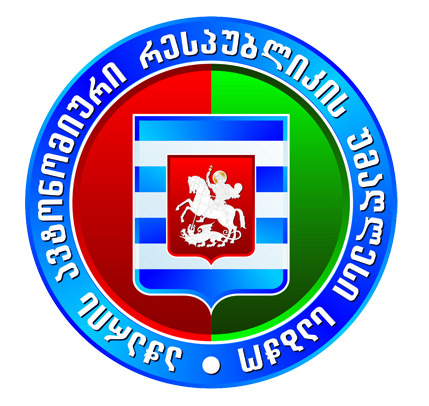 გადაწყვეტილება №9პეტიცია - ,,ქალაქის ეკოლოგიური და სატრანსპორტო პოლიტიკის გაუმჯობესების მიზნით, ქალაქ ბათუმში ყოველი თვის ბოლო შაბათი გამოცხადდეს ველო დღედ“ – (№09-02- 13/76ა, 13.02.2024 წელი, პეტიციის ავტორები: ალექსანდრე აბუსელიძე, ციური ვადაჭკორია) აჭარის ავტონომიური რესპუბლიკის უმაღლესი საბჭოს ბიურომ გადაწყვიტა:აჭარის ავტონომიური რესპუბლიკის უმაღლესი საბჭოს რეგლამენტის 1401-ე მუხლის შესაბამისად, საქართველოს 420 მოქალაქის მიერ მხარდაჭერილი პეტიცია - ,,ქალაქის ეკოლოგიური და სატრანსპორტო პოლიტიკის გაუმჯობესების მიზნით, ქალაქ ბათუმში ყოველი თვის ბოლო შაბათი გამოცხადდეს ველო დღედ“ – (№09-02-13-ა/76, 13.02.2024 წელი, პეტიციის ავტორები: ალექსანდრე აბუსელიძე, ციური ვადაჭკორია) შესწავლისა და განხილვის მიზნით, გადაეგზავნოს ქალაქ ბათუმის მუნიციპალიტეტის საკრებულოს.აჭარის ავტონომიური რესპუბლიკისუმაღლესი საბჭოს თავმჯდომარე               				დავით გაბაიძებათუმი,20 მარტი, 2024 წელი№2